Технологическая карта внеклассного мероприятия (ФГОС) для 2 классаКочетова Ольга Валентиновна, учитель 1 квалификационной категории,  Косарева Елена Юрьевна, учитель 1 квалификационной категории,  МБОУ «Школа 63» г. Рязань2022г.Тема: КТД «Своя игра»Цель: актуализировать знания, полученные в учебное время, актуализировать жизненный опыт школьников, их логическое мышление. Учебные задачи, направленные на достижение личностных результатов обучения:
1. Развить чувство уважения к членам своей команды и команды противника по игре.
2. Сформировать позитивное отношение к получению и применению знаний 3. Сформировать понимание того, что взаимопомощь является ключом к достижению поставленных результатов.
4. Привить чувство ответственности в команде.
5. Развить творческие и логические способности игровыми методами. Учебные задачи, направленные на достижение метапредметных результатов обучения:
1. Научить работать в команде.
2. Сформировать умение распределять роли и выполнять обязанности, относящиеся к выбранной роли.
3. Сформировать умение планировать пути достижения целей, отталкиваясь от имеющихся ресурсов.Ключевые вопросы игры распределены по следующим категориям: окружающий мир, литература, русский язык, математика, смекалка. Каждая категория содержит по 4 вопроса, количество баллов за какой-либо вопрос зависит от сложности вопроса. Данное количество категорий и вопросов оптимально для проведения игры во втором классе. Отвечая на вопросы разных категорий, таких как «русский язык», «окружающий мир» школьники еще раз вспомнят ранее изученный учебный материал. В категории «литературное чтение» вспомнят некоторые факты, относящиеся к пройденным литературным произведениям, попробуют отгадать их названия по отрывкам и иллюстрациям. В категории «математика» решат несколько посильных задачек и примеров. В категории «смекалка» посоревнуются в разгадке задачек на логику. Оборудование занятия: презентация с вопросами «своя игра». 
Подготовительная работа:
1. Объяснение правил «своей игры». 
2. Объяснение системы штрафов за отклонение от правил игры.
3. Выбор капитана команды, выбор названия команды, создание девиза команды.
4. Итог игры подсчитывается по набранному количеству баллов. Баллы записываются на доске.Содержание взаимодействия педагога и учащихсяПрогнозируемый результат: в ходе внеклассного мероприятия «своя игра» учащиеся выполняют задания в команде, стараются заработать как можно больше баллов и показать свои знания, отвечая на вопросы выбранных категорий. Актуализируют знания, относящиеся к выбранным категориям, формируют позитивное отношение к получению знаний и их использованию.На занятии учащиеся учатся: 
- овладевать способностью принимать и сохранять поставленную задачу; 
- планировать, контролировать и оценивать свою деятельность и деятельность членов команды; 
- работать с информацией текстовой и визуальной
- слушать и слышать, ясно и четко излагать свою точку зрения.Сценарий мероприятия.
Ведущий: 
- Дорогие ребята, я приготовила для вас необычное мероприятие! 
- Я очень надеюсь, что вам будет весело и интересно поучаствовать в нём. 
- Знаете ли вы телевизионную викторину под названием «Своя игра»? 
- Смотрели ли вы хоть раз эту передачу самостоятельно или с родителями? Учащиеся: 
- Да, нам знакома эта телепередача.Ведущий: 
- Играли ли вы когда-нибудь в «Свою игру» лично?  Если нет, хотели ли бы оказаться в роли игроков? Знаете ли вы правила этой игры?Учащиеся: 
- Нет мы еще не играли в «свою игру» и хотим узнать правила.Ведущий: 
- Вам необходимо разделиться на команды, придумать название команды, придумать девиз. Выберите одного капитана команды или двух, капитаны должны выслушать все варианты ответов в своей команде и дать право отвечать тому, чей ответ команда посчитала верным. Капитаны тянут жребий, чтобы узнать чья команда начинает игру. У каждого вопроса есть своя цена (баллы), если вы отвечаете на вопросы вы записываете эти баллы себе, если вы не отвечаете, то эти баллы вычитаются из вашего счета, а ответ переходит второй команде. Вопросы относятся к известным вам учебным дисциплинам. Где-то вам предстоит применить ваш жизненный опыт и применить общие знания о каком-либо явлении. Если вы будете шуметь вы автоматически теряете баллы, заработанные за последний правильный ответ. Все ли вам понятно? Учащиеся:
- Да, все понятно.Ведущий: 
- Начнём нашу игру! (Далее включается интерактивная презентация «своя игра», дети начинают игру)Содержание игры:Категория «Русский язык»1. Вопрос за 20 баллов.Как называются главные члены предложения?Ответ: подлежащее и сказуемое.2. Вопрос за 40 баллов.В каком столбике не все слова являются родственными?1. добрый, доброта, одобрение, одобрить, одобрительный.2. лес, лесной, лесничий, подлесок, лесостепь3. Белка, бельчата, белить, побелка, беличий Ответ: 33. Вопрос за 30 баллов.В каком слове пишется буква - а?в_да, к_рова, тр_ва, др_ваОтвет: трава.4. Вопрос за 30 баллов.Что общего между деревом и словом?Ответ: корень.Категория «Литературное чтение»1. Вопрос за 20 баллов.Как звали героиню сказки про непослушного братца-козлёнка?Ответ: Алёнушка2. Вопрос за 40 баллов.Какому автору принадлежат строки:«Закружилась листва золотаяВ розоватой воде на пруду…»Ответ: Сергею Александровичу Есенину3. Вопрос за 60 баллов.Вспомни название сказки по отрывку:«…Лети, лети, лепесток, через запад на восток, через север, через юг, возвращайся, сделав круг…» Ответ: «Цветик – семицветик» В. П. Катаева4. Вопрос за 80 баллов.Заполни пропуск, назови сказку и автора.
 «Они жили в ветхой землянке ровно _____ года»Ответ: «Они жили в ветхой землянке ровно тридцать лет и три года». 
Из «Сказки о рыбаке и рыбке» А. С. ПушкинаКатегория «Математика»1. Вопрос за 20 баллов.Ломанная линия состоит из трёх звеньев, первое звено = 7см, второе = 4см, третье = 5 смНайди длину ломаной линии.Ответ: 16см2. Вопрос за 40 баллов.На полке библиотеки стояло 19 книг. Из них 5 книг – сборники рассказов3 книги – сборники стихов Остальные – учебники. Сколько всего учебников?Ответ: 113. Вопрос за 60 баллов.Врач дал больной девочке 3 таблетки и велел принимать их через каждые полчаса. 
Она строго выполнила указание врача.
На сколько времени хватило прописанных врачом таблеток?Ответ: 90 минут или 1 час и 30 минут.4. Вопрос за 80 баллов Сколько отрезков изображено на картинке?Ответ: 7Категория «Окружающий мир»1. Вопрос за 20 баллов.Выбери лишнее и объясни.Клён, шиповник, осина, дуб, береза, ельОтвет: шиповник т.к. он является кустарником.2. Вопрос за 40 баллов.На каком дереве растут желуди?Какое животное спит вниз головой?Ответ: на дубе, летучая мышь.3. Вопрос за 60 балловНазовите созвездие по картинке.Ответ: созвездие Ориона.4. Вопрос за 80 баллов.Назовите животное на картинке, какой группе животных оно относится?Ответ: тритон, земноводное.Категория «Смекалка»1. Вопрос за 20 баллов.Переставь палочку так, чтобы домик смотрел в противоположную сторону.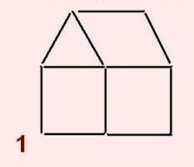 Ответ: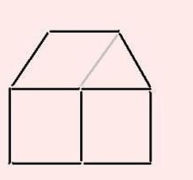 2. Вопрос за 40 баллов.Три свеклы варилось 30 минут, за сколько минут сварилась одна свекла?Ответ: 30 минут.3. Вопрос за 60 баллов.Кто может быть старым, при условии, что ему всего 5 лет?Ответ: старый друг.4. Вопрос за 80 баллов.В каком месяце года есть 28 дней?Ответ: в каждом месяце года есть минимум 28 дней.№Этап занятияДеятельность учителяДеятельность учащихсяФормируемые УУД1Самоопределение к деятельностиВступительное слово ведущего Учащиеся внимательно слушаютКоммуникативные
Регулятивные (настрой на деятельность)2Актуализация вопроса, рассматриваемого на занятииАктуализирует знания учащихся о телевикторине «Своя игра»Обмениваются мнениями, отвечают на вопросыЛичностные
Коммуникативные (формулировка собственного мнения) Регулятивные (восприятие чужого мнения)3Постановка учебных задачВедущий ставит цель совместно с учащимися. Рассказывает про категории вопросов в игре и их связь с учебными дисциплинами.Внимательно слушают, задают вопросыСтараются сформулировать цель игрового урока.Личностные (самоопределение к познавательной деятельности) Регулятивные (целеполагание), коммуникативные4Организация взаимодействия учителя с учащимися для достижения поставленных целей.Ведущий организует формирование 2-х команд. Командиры получают отличительные значки.Разбиваются на 2 команды, распределяют роли, назначают капитанов команды.Придумывают название команды, девиз. Личностные (личностное самоопределение, оценивание)          Коммуникативные (интегрируются в группу, умение слушать и слышать, выражение своих мыслей с достаточной точностью и полнотой)     
Регулятивные (оценка своей деятельности)5Правила работы в игровом формате.Ведущий описывает игру, убеждается что правила игры понятны всем. Ведущий объясняет систему штрафов игры.Учащиеся внимательно слушают, записывают необходимую информацию, выполняют поручения ведущего, следуют выбранным ролям.Коммуникативные (планирование сотрудничества, управление поведением партнера, диалог в группе) Познавательные (работа с информацией) Регулятивные (планирование деятельности)6Подведение итогов Ведущий подводит итоги игры, просит выйти капитанов команды для подсчета баллов на доске.Капитаны команды подводят итоги для своих команд за 2 раунда, считают заработанные очки, благодарят друг друга за игру рукопожатием.Коммуникативные
Личностные
Регулятивные7Рефлексия деятельностиВедущий задаёт вопросы, завершает мероприятие.Отвечают на вопросы ведущего и задают свои (если есть). Оценивают игру своей команды, оценивают успешность взаимодействия в коллективе, выделяют сильные и слабые стороны своих команд.Коммуникативные (формулирование и аргументация своего мнения в коммуникации) Регулятивные (оценка своей деятельности)